İZİN /YURTİCİ /YURTDIŞI GEÇİCİ GÖREVLENDİRME TALEP FORMU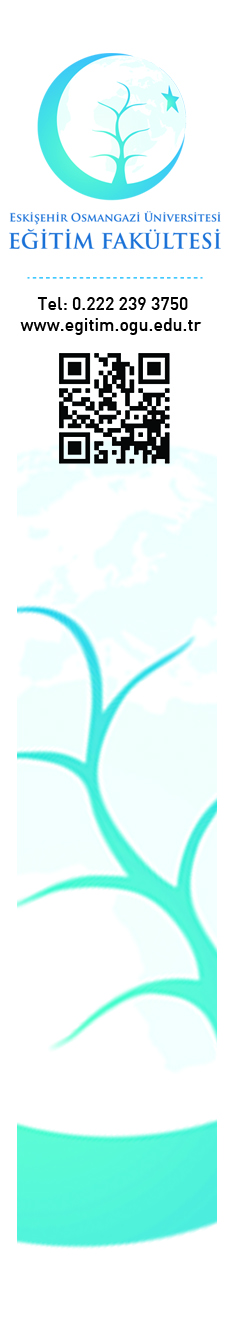 Aşağıda ayrıntıları belirtilen kısa süreli yurtiçi – yurtdışı- izinli görevlendirmemin yapılabilmesi için gereğini arz ederim.										….../….../20….Öğretim Elemanının Adı Soyadı: 									İMZA:Masraflar:  Öğretim Elemanının TalepleriDers Telafi ProgramıEKLER: Bu talep formu ile birlikte Bildiri özeti, davet yazısı, toplantının başlama ve bitiş tarihlerini de belirten toplantı tanıtım broşürü, katılım ücretini belirten yazı. Bölüm Başkanlığına teslim edilecektir.Yİ: Yurtiçi    YD: Yurtdışı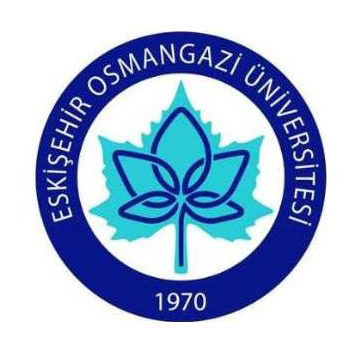 T.C. ESKİŞEHİR OSMANGAZİ ÜNİVERSİTESİ EĞİTİM FAKÜLTESİ Bölümü/ABDGörevlendirileceği Yer (Ülke/Kent):Düzenleyen Kuruluş:Etkinlik Adı:Bildiri /Tebliğ Başlığı:Görev Süresi:   (Tarih)Katılım Ücreti (belirtiniz)TL€$YİEskişehir…………………………….………... arası………………………..………….........ileYDEskişehir…………………...arası………………….ile;………..……….……-.……….……………….arası……………………ileDestek Talep EtmemekteyimMasraflar Karşı Kurumdan KarşılanacaktırYollukluYevmiyeliKatılım ÜcretliYolluksuzYevmiyesizKatılım ÜcretsizBelirtilen süre içinde dersim yoktur.Belirtilen süre içinde dersim yoktur.Belirtilen süre içinde dersim yoktur.Belirtilen süre içinde dersim yoktur.Belirtilen süre içinde dersim yoktur.Belirtilen süre içinde dersim yoktur.Belirtilen süre içinde dersim yoktur.Belirtilen süre içinde sorumlu olduğum dersler ve telafi programı aşağıda belirtilmiştir.Belirtilen süre içinde sorumlu olduğum dersler ve telafi programı aşağıda belirtilmiştir.Belirtilen süre içinde sorumlu olduğum dersler ve telafi programı aşağıda belirtilmiştir.Belirtilen süre içinde sorumlu olduğum dersler ve telafi programı aşağıda belirtilmiştir.Belirtilen süre içinde sorumlu olduğum dersler ve telafi programı aşağıda belirtilmiştir.Belirtilen süre içinde sorumlu olduğum dersler ve telafi programı aşağıda belirtilmiştir.Belirtilen süre içinde sorumlu olduğum dersler ve telafi programı aşağıda belirtilmiştir.BölümüProgramDersin AdıDers Programında Tarih ve Saat  Telafi Tarih ve SaatiDerslik